Bristol Law Society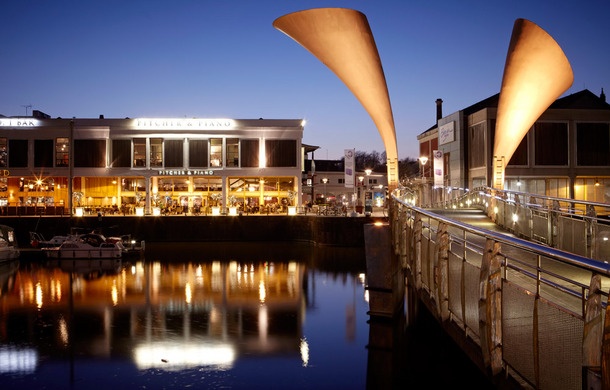 Quiz NightAt Pitcher & Piano, V Shed, Cannons Road, BristolOn Thursday 7 May 2015 from 6.00 pmBOOKING FORMFirm:Team Name:Team Players:Team Players:Team Players:Members/Non-membersCaptain:2:3:4:Dietary Requirements:Paying by:		Cheque		BACS		Cash		OtherPaying by:		Cheque		BACS		Cash		OtherPaying by:		Cheque		BACS		Cash		OtherPaying by:		Cheque		BACS		Cash		OtherTotal Amount for Team:Total Amount for Team: